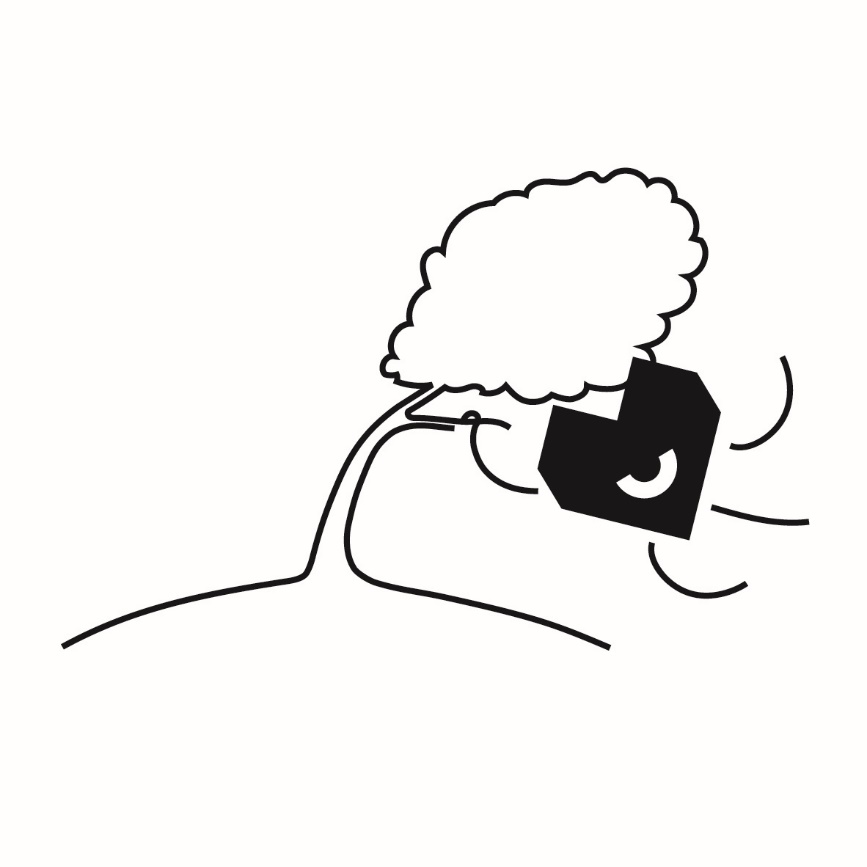 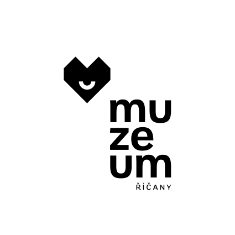 Stručná metodika je popis realizace programu pro učitele. Průvodce programem (příloha 4. 1.) stručně představuje obsah programu, upozorňuje na zajímavosti a formou fotografií z realizace ukazuje, jak program probíhá. Jednotlivé lekce je možné využít například jako materiál pro žáky, kteří se části programu nemohli účastnit. Průvodce programem a všechny další přílohy jsou ke stažení zde:https://muzeumricany.cz/regionalni-ucebnice/programy-hands-on/zivly/ 
Cílová skupina: 	3. - 5. třídaHodinová dotace	16 vyučovacích hodin.Lekce 1 Živly v našich životech – 1 vyučovací hodinaForma a bližší popis realizaceVe škole. Zjišťujeme vstupní znalost žáků o živlech. Žáci pracují ve skupinách a s živly se seznamují v interaktivní prezentaci.MetodyIndividuální práce  ̶  pretestSkupinová práce – fotografieInteraktivní prezentace – společná diskusePomůckypretest (příloha 4.2 PL Pretest živly), obrázky živlů v krajině (příloha 4.3 Obrázky živly), prezentace o živlech (příloha 4.4 Prezentace živly)Lekce 2 Živly v krajině – 3 vyučovací hodinyForma a bližší popis realizaceV terénu v okolí Rokytky. Žáci pracují metodou BOV (badatelsky orientovaná výuka) při zkoumání působení živlů. Vyrábějí si dešťovou hůl a tančí dešťový tanec. MetodySkupinová práce Zážitková pedagogika – žáci aktivně zkoumají v lese, tančí dešťový tanecMístně ukotvené učení – terén okolí školy (rostliny, pobytové stopy, voda), mapaVýuka venku – výprava do terénuBadatelsky orientovaná výuka – hledání semenáčků stromů v terénu, žáci se učí pracovat vědeckou metodou od kladení otázky přes hypotézu, plánování pokusu a vyhodnocení výsledkůPolytechnická výchova – tvoření z přírodninPomůckypracovní list do skupin (příloha 4.5 PL Jak živly mění krajinu), role (příloha 4.6 Skupinové role), fotografický návod k určování vlivu živlů (příloha 4.7 Poznávání živlů), desky, tužky, dešťové hole, peříčka, provázky, korálky, fotoaparáty, zvonkyLekce 3 Co víme o počasí? – 1 vyučovací hodinaForma a bližší popis realizaceVe třídě. Práce s textem ve skupinách. Porozumění textu se ověřuje formulací hlavního sdělení. MetodyPráce s textemSkupinová prácePomůckytexty o počasí (příloha 4.8 Texty o počasí), papíry, lepidla, pastelkyLekce 4 Meteorologové – 1 vyučovací hodinaForma a bližší popis realizaceV zahradě. Založení pokusu s měřením teploty a srážek. MetodyBadatelsky orientovaná výuka – stanovení hypotézy, založení pokusuSkupinová prácePomůckydo skupin – 3 teploměry + instalační materiál, 1 srážkoměr, PL Měříme teplotu a srážky (příloha 4.9 PL Měříme teplotu a srážky), 4× skládací metr, rámeček o obsahu 1 dm², zápis teplot pro učitelku (příloha 5.2 Zápis měření teplot)Lekce 5 Vyhodnocujeme pokus – 2 vyučovací hodinyForma a bližší popis realizaceVe třídě. Žáci ve skupinách zpracovávají data do tabulky a grafu, prezentují výsledky. Ověřujeme porozumění tématu společným kvízem.MetodySkupinová prácePrezentace výstupůFormativní hodnocení – prezentace na základě kritériíBadatelsky orientovaná výuka – vyhodnocení pokusu Digitální pomůcky – kvíz PomůckyPL (příloha 4.9 PL Měříme teplotu a srážky), PL grafy (příloha 4.10 PL Graf), kritéria prezentace (příloha 4.11 Obsah a kritéria slovní prezentace), prezentace Kvíz počasí (příloha 4.12 Kvíz počasí), papír na grafLekce 6 Voda v krajině – 4 vyučovací hodinyForma a bližší popis realizaceV geoparku. Žáci realizují pokusy, prezentují, co zjistili, samostatně zkoumají prostředí geoparku. MetodySkupinová práce Zážitková pedagogika – aktivní zkoumáníObjektové učení – zjišťování působení vody na krajinu formou pokusůDigitální pomůcky – práce s tabletyVýuka venku Pomůckyvelká termoska, termohrnek, PET lahev 750 ml 6×, mrazák, sklíčko hodinové, sklíčko podložní, kyselina citronová, 1× sklenice 0,5 l, vzorky hornin, helmy se svítilnami, plošina na sesuvy, konev, modelové domečky, lihový fix, nerezová lžíce, fotky hornin (příloha 4.13 Obrázky hornin), fotky vody v krajině (příloha 4.14 Voda v krajině fotky), pracovní list (4.15 PL Voda v krajině), fotonávody:  4.16 Geopark fotonávod jeskyně, 4.17 Geopark fotonávod mraky, 4.18 Geopark fotonávod led, 4.19 Geopark fotonávod svah, 5× plastová odměrná nálevka 1 l, 5× minutka, 10× kelímková lupa, 5x síťka do vody, A2 papíry, pastelky, 4× tablet s fotonávody, kostky ledu, pytlík s kamínky, určovací klíč na vodní bezobratléLekce 7 Pitná voda – 1 vyučovací hodinaForma a bližší popis realizaceVe třídě. Společná práce s pracovním listem.MetodyIndividuální práceDiskuse – názory žáků při porovnání postupů a řešeníPomůckykbelík 10 l, PL Pitná voda (příloha 4.20 PL Pitná voda), lístečky a velký papírLekce 8 Voda v zahradě – 2 vyučovací hodinyForma a bližší popis realizaceV zahradě. Práce ve skupinách. Průzkum zahrady a pokus se vsakováním vody.MetodySkupinová práce Zážitková pedagogika – aktivní zkoumání prostředíObjektové učení – zjišťování zasakování vody formou pokusůVýuka venku Badatelsky orientovaná výuka – hypotéza, pokus, vyhodnoceníPomůckypapír na plánek zahrady, desky s klipem, pastelky, 5× odměrná nádoba 1 l, 5× PL Voda v zahradě (příloha 4.21 PL Voda v zahradě), minutka 5×, kbelík 5×, rámeček na 1dm2 5×Lekce 9 Živly a my – 1 vyučovací hodinaForma a bližší popis realizaceVe třídě. Zakončení programu posttestem a hodnocením.  Aktivita propojující téma živly s temperamenty (sangvinik, cholerik, melancholik, flegmatik).MetodyFormativní hodnocení  Zážitková pedagogika – temperamenty a živlyPomůckyposttest (příloha 4.2 PL Pretest živly), cedule Živly a povaha (příloha 4.22 Živly a povaha), hodnocení (příloha 4.23 Hodnocení)Přílohy ke stažení: https://muzeumricany.cz/regionalni-ucebnice/programy-hands-on/zivly/ Průvodce programem Živly PL Pretest živlyTematický blok (Živly v krajině a v životě člověka) č. 1 Téma č. 1 (Živly v našich životech)Obrázky živlyTematický blok (Živly v krajině a v životě člověka) č. 1 Téma č. 1 (Živly v našich životech)Prezentace živlyTematický blok (Živly v krajině a v životě člověka) č. 1 Téma č. 1 (Živly v našich životech)PL Jak živly mění krajinuTematický blok (Živly v krajině a v životě člověka) č. 1Téma č. 2 (Živly v krajině)Skupinové roleTematický blok (Živly v krajině a v životě člověka) č. 1Téma č. 2 (Živly v krajině)Poznávání živlůTematický blok (Živly v krajině a v životě člověka) č. 1Téma č. 2 (Živly v krajině)Texty o počasíTematický blok (Počasí) č. 2Téma č. 1 (Co víme o počasí?)PL Měříme teplotu a srážkyTematický blok (Počasí) č. 2Téma č. 2 (Meteorologové)PL GrafTematický blok (Počasí) č. 2Téma č. 3 (Vyhodnocujeme pokus)Obsah a kritéria slovní prezentaceTematický blok (Počasí) č. 2Téma č. 3 (Vyhodnocujeme pokus)Kvíz počasíTematický blok (Počasí) č. 2Téma č. 3 (Vyhodnocujeme pokus)Obrázky horninTematický blok (Voda v krajině) č. 3Téma č. 1 (Voda v krajině)Voda v krajině fotkyTematický blok (Voda v krajině) č. 3Téma č. 1 (Voda v krajině)PL Voda v krajiněTematický blok (Voda v krajině) č. 3Téma č. 1 (Voda v krajině)Geopark fotonávod jeskyněTematický blok (Voda v krajině) č. 3Téma č. 1 (Voda v krajině)Geopark fotonávod mrakyTematický blok (Voda v krajině) č. 3Téma č. 1 (Voda v krajině)Geopark fotonávod ledTematický blok (Voda v krajině) č. 3Téma č. 1 (Voda v krajině)Geopark fotonávod svahTematický blok (Voda v krajině) č. 3Téma č. 1 (Voda v krajině)PL Pitná vodaTematický blok (Voda a my) č. 4Téma č. 1 (Pitná voda)PL Voda v zahraděTematický blok (Voda a my) č. 4Téma č. 2 (Voda v zahradě)Živly a povahaTematický blok (Voda a my) č. 4Téma č. 3 (Živly a my)HodnoceníTematický blok (Voda a my) č. 4Téma č. 3 (Živly a my)Obrázky živly – řešeníTematický blok (Živly v krajině a v životě člověka) č. 1 Téma č. 1 (Živly v našich životech)Zápis měření teplotTematický blok (Počasí) č. 2Téma č. 3 (Vyhodnocujeme pokus)PL Voda v krajině řešeníTematický blok (Voda v krajině) č. 3Téma č. 1 (Voda v krajině)TémaTémaČasová dotaceMísto realizaceObsahŽivly v našich životech1 vyučovací hodina1 vyučovací hodinaškolaúvodní hodina, představení živlůŽivly v krajině3 vyučovací hodiny3 vyučovací hodinyterénprůzkum působení živlů na krajinu, dešťový rituálCo víme o počasí?1 vyučovací hodina1 vyučovací hodinaškolapráce s textem – porozuměníMeteorologové1 vyučovací hodina1 vyučovací hodinazahradazaložení pokusu s měřením teploty a srážekVyhodnocujeme pokus2 vyučovací hodiny2 vyučovací hodinyškolazpracování a prezentace výsledků pokusuVoda v krajině4 vyučovací hodiny4 vyučovací hodinyGeopark Říčanyzkoumání vlastností a působení vody na krajinu formou pokusůPitná voda1 vyučovací hodina1 vyučovací hodinaškolazjišťování spotřeby a ceny pitné vodyVoda v zahradě2 vyučovací hodiny2 vyučovací hodinyškolaprůzkum hospodaření s vodou ve školní zahraděŽivly a my1 vyučovací hodina1 vyučovací hodinaškolahodnocení, živly a temperamentÚvod +zadání pretestu5 minutStartujeme společný projekt o živlech v krajině a v životě člověka. Nejdřív zkusíme zjistit, co už o živlech víte. Co je to podle vás živel? Jaké znáte?Zadání pretestu (příloha 4.2 PL Pretest živly): V pracovním listu máte jména čtyř živlů. Napište ke každému, kde se s ním potkáváte.  Vyberte si jeden ze živlů a napište, co je pro vás u tohoto živlu důležité. Na práci máte 5 minut.Evokace (pretest)10 minut 1) Kontrola, že žáci vyplňují podle zadání. 2) Pretest vybrat a uschovat pro srovnání s posttestem.Skupinová práce a diskuse10 minut5 + 10Navazujeme na pretest – žáci porovnávají své zkušenosti a názory.1)  Rozdělíme žáky do 5 skupin. Dostanou 8 obrázků projevu působení živlů v krajině (příloha 4.3 Obrázky živly), mají za úkol je rozdělit do čtyř skupin podle toho, co patří k sobě – vysvětlit, co je na obrázku, a říct, které situace se mohou dít v Čechách, a které jsou z jiných částí světa. Společně diskutují ve skupině otázku: Čeho se podle tebe lidi nejvíc bojí, jakého živlu se bojíš nejvíc ty? Společná reflektivní diskuse, kde skupiny postupně prezentují. Každá skupina prezentuje jeden živel, jaké obrázky k němu patří, co je na nich zobrazeno. Poslední pátá skupina prezentuje, k čemu došli žáci v diskusi, čeho se nejvíc bojí a proč.  Na závěr si řekneme, jaký je rozdíl mezi obrázky (působením živlů) ve světě a ČR. Směřujeme k tomu, že v ČR nejsou katastrofy takových rozměrů jako v příkladech ze světa. Hlavní příčina je, že tu není oceán (tsunami), sopky už vyhasly, geologicky stabilní podloží. (Pro pedagoga příloha 5.1. Obrázky živly – řešení.)Lektor/ka uzavře diskusi sdělením: Ty největší živelní pohromy ČR míjejí, žijeme v celkem bezpečné části světa. Prezentace živly15 minutUkážeme si v prezentaci, kde živly běžně potkáváme a jsou pro nás užitečné a jak mění krajinu (příloha 4.4 Prezentace živly).U každého živlu postupujeme od příkladu malého k velkému (od hrnku s vodou k povodni, od plamínku svíčky po lesní požár…). Co nám živly dávají a čím nás ohrožují.  Nově otevíráme téma, že krajinu mění i člověk.Půjdeme na příští 3 hodiny do terénu hledat stopy, jak živly a člověk mění krajinu.Úvod +pravidla10 minutVyrážíme od Jurečku do lomu (přesun k Jurečku ani od lomu do školy není v čase programu). Pravidla bezpečnosti – instrukce pro pohyb terénem:- Pohybujeme se v lese na dohled, v terénu pozor na zakopnutí nebo větve v úrovni očí.- Signál – píšťalka, všichni přiběhnou. - Vzájemně ohleduplné chování – nešermujeme klacky, neházíme po sobě šišky.- Kdo bude chtít pít nebo jíst v průběhu, pamatujte na čisté ruce.Otázka: Napadají vás další pravidla?  Žáci navrhují (nekřičíme, neničíme…).Vlastní průzkum – skupinová práce (budou i fotit) 45 minutÚvod a zadání:Co můžeme zkoumat o živlech tady v terénu? Jaké stopy působení živlů najdeme v terénu? Dojdeme společně k výzkumné otázce: Který živel mění krajinu nejčastěji? Třídu rozdělíme do skupin. Rozdáme PL (příloha 4.5 PL Jak živly mění krajinu). Skupiny si stanoví hypotézu – odhad, zapíšou do PL. Porovnáme hypotézy skupin, lektor/ka nekomentuje. Popíšeme žákům role (příloha 4.6 Skupinové role), dáme jim vizitky a necháme je, ať si je rozdělí ve skupině, v průběhu si je mohou vyměnit:  Zapisovatel – jemu ostatní říkají, co zjistili, zapisuje – je zodpovědný za to, že na konci je PL vyplněný.Mluvčí – pomáhá zapisovateli s tříděním dat, co kam zapsat, jak to zapsat – na konci vyhodnocuje výsledky a prezentuje. Průzkumníci – hledají v terénu působení živlů, chodí je diktovat zapisovateli.Fotograf – fotí. Vybrané fotky pak vytiskneme a vyvěsíme ve třídě (vybere lektor/ka a přinese na další výuku). Žáci dostanou do skupin fotografický návod, který jim pomůže vyhledávat působení živlů v krajině (příloha 4.7 Poznávání živlů). Lektor/ka uvede příklad, jaké stopy mají hledat a jak je zaznamenávat: Popsat slovně, co to je, a označit, jestli jde o malé působení nebo velké působení (velká plocha, opakuje se).Příklady:působení větru: spadlý kmen – malá změnapůsobení vody: vymleté břehy – opakuje se – velká změnapůsobení člověka: cesta – velká plocha v krajině – velká změna, most – malá změnaVlastní průzkum:Lektor/ka během zkoumání obchází skupiny, jestli pracují, žákům dává zpětnou vazbu, nahlíží do PL, odpovídá na dotazy, upozorní na zajímavosti.  Vyhodnocení průzkumu15 minutNa závěr skupiny prezentují, co našly a jak dopadla hypotéza. Jak dopadlo v porovnání s živly působení člověka na krajinu? (Cesta, most, rybník.) Lektor/ka zakončí prezentaci sdělením: V krátkodobém horizontu mění člověk krajinu mnohem víc než živly. Na rozdíl od živlů, které nemají mozek, vědomí, nemají zodpovědnost, člověk může přemýšlet o svých činech a měnit krajinu zodpovědně. Příkladem zodpovědného přístupu ke krajině je systém chráněných území, které lidé chrání sami před sebou.Přestávka Přechod od racionálního badatelského poznávání k emočnímu prožitku.Přivolávání deště40 minutUkážeme dešťovou hůl původem z Jižní Ameriky, neřekneme ale na začátku, co to je. Předvedeme, jak funguje, a necháme žáky hádat, jaký živel asi zastupuje a k čemu slouží. Dřív lidé vnímali celou přírodu jako živou bytost, prosili duchy přírody o přízeň. Šamani v přírodních národech často přivolávali různými rituály déšť (vysvětlit slovo rituál). Když déšť nepřišel, znamenalo to, že se na ně zlobí duchové přírody nebo bozi. Jak déšť přivolávali lidé v dávných dobách na našem území nevíme, ale víme, že v různých přírodních kulturách po celém světě se často tancovalo a zpívalo kolem ohně. Zkusíme si takový rituál na přivolávání deště vytvořit.  Dešťová hůl – žáci si vyrobí z klacku svou hůl, ozdobí ji z připravených materiálů nebo tím, co najdou v lese. Lektor/ka mezitím zatluče a ozdobí kůl. Informuje, že rituály se často děly kolem ohně nebo na různých posvátných místech. Někde to byly kameny (Stonehenge), jinde kůly (totemy v Americe). Domluvíme si společný jednoduchý nápěv a kolem kůlu zatančíme společně šamanský tanec.Úvod +zadání práce s textem10 minutDnes se budeme věnovat tomu, co je to počasí. Kdo z vás alespoň někdy sleduje předpověď počasí? Jaké typy informací se v předpovědi sledují? Počasí je projev působení různých živlů – jak zjistíme v různých textech.Zadání textu (příloha 4.8 Texty o počasí).Dostanete do dvojic obálky s rozstříhanými texty, sestavíte je tak, jak mají být, nalepíte je na čistý papír a dokreslíte k textu obrázky. Podmínkou je ke každému odstavci jeden obrázek. Hodně lidem se lépe učí přes obrázek než přes text, na tom principu jsou vytvořeny třeba encyklopedie (ukážeme příklad). Důležité je, že není podstatné, jak hezké jsou obrázky, může to být i jednoduchý symbol. (Lektor/ka řekne příklad nějaké věty a jak by se dala zobrazit, nakreslí na tabuli jednoduchý obrázek hotový za minutu, který přibližuje obsah).Pokud narazíte na nové pojmy, zvýrazněte je.Na konci napište jednu nejpodstatnější informaci, hlavní sdělení, které by si měl ten, kdo plakátek čte, zapamatovat.Porozumění textu interpretují obrázkem.Má někdo dotazy, rozumíte zadání? Poté rozdáme rozstříhané texty o počasí a necháme žáky pracovat.Práce s textem15 minut Kontrola, že žáci pracují podle zadání.Prezentace10 minutPředstavení po dvojicích:hlavní sdělení co žáci namalovali k textu a proč  Lektor/ka sleduje, jestli se u textů objevují stejná hlavní sdělení, upozorňujeme na to, že žáky zaujaly stejné informace, nebo naopak každého něco jiného.Reflexe  5 minutUčitel/ka se na závěr ptá všech:Jak se vám dařilo najít v textu to podstatné, formulovat hlavní sdělení vlastními slovy? Texty vyvěsíme ve třídě, aby si je žáci mohli o přestávkách prohlížet a číst.Úvod 15 minutBOV – založení týdenního pokusu ve školní zahraděCo bychom mohli o počasí zjišťovat? Máme k dispozici tyto pomůcky – ukážeme teploměry a srážkoměr. Dojdeme k tomu, že můžeme měřit teplotu a srážky. Založíme vícedenní pokus, kde budeme pravidelně zaznamenávat teplotu a kolik napršelo. Rozdělíme třídu na skupiny, rozdáme PL (příloha 4.9 PL Měříme teplotu a srážky) – skupiny vyplní číslo skupiny, jména a výzkumnou otázku, zakroužkují hypotézu – kde bude nejvíc proměnlivé měření teploty, kde se bude nejméně měnit – slunce, stín, půda (budeme porovnávat s údaji meteorologů). Lektor/ka skupiny nechá říct jejich hypotézy a argumentovat, proč si je zvolily.Zadání a založení pokusu15 minutUkážeme, jak se instalují teploměry (jeden půdní a dva obyčejné).Práce ve skupinách:Skupiny instalují teploměry na různá místa podle zadání, pro rozlišení teploměrů různých skupin při odečítání hodnot je popíšeme čísly skupin.Ukázka a instalace srážkoměrů10 minut Ukážeme srážkoměry a co měří:Zalijeme 1 m2 (sestavíme ze skládacích metrů) 1 litrem a 1 dm2 (plochu vymezíme rámečkem) 10 ml vody ze srážkoměru. Skupiny si napíšou do PL odhad, kolik mm podle nich naprší za týden. Kolik to je litrů na metr?Skupiny umístí svůj srážkoměr na různá místa – poté obejdeme a tipneme, kdo bude mít asi nejvíce. V druhé části PL (měření srážek) vypočítají úkol č. 1, kolik strom potřebuje vody na tři dny. Další část pracovního listu vyplní až v navazující hodině.Zhodnocení5 minutVšem skupinám se podařilo úkoly dokončit? Teď vás čeká zaznamenávání hodnot a po týdnu se sejdeme a výsledky vyhodnotíme.Domluvíme se s učitelem/učitelkou, jak se bude zaznamenávat v průběhu týdne teplota – určí s žáky, kdo a kdy bude chodit odečítat teplotu, stačí vždy z každé skupiny jeden žák, zapisují se hodnoty do společného zápisu (příloha 5.2 Zápis měření teplot) – ráno před začátkem vyučování a kolem poledne – vždy zhruba stejný čas.Úvod a zadání 15 minutJak se dařil odečet hodnot? Podařilo se zapsat všechno? Narazili jste na nějaký problém? Máme zaznamenané hodnoty, zjistíme, jak to dopadlo. Co teď musíme udělat, aby se daly výsledky porovnat?Zpracování dat do grafu – ukázka sloupcového grafu.  Zadání zpracování dat – rozdělte si úkoly, někdo může počítat, jiný vyplňovat PL a další vybarvovat políčka grafu. Graf je rozdělený po dnech, může vás tak pracovat na grafu víc, po vybarvení vystříhejte a slepte na jeden velký papír vedle sebe (ukázka hotového grafu). Pokud nějakou hodnotu zaznamenanou nemáte, vynechejte v grafu sloupeček nebo sloupečky.Výsledky potom budete prezentovat, pro prezentaci máme připravená kritéria a obsah (příloha 4.11 Obsah a kritéria slovní prezentace). Důležitou součástí práce (nejen) vědce je právě schopnost dobře prezentovat výsledky – článek, konference…Zpracování dat a grafů30 minutSkupiny vypracují (lektor/ka obchází a podporuje skupiny): PL (příloha 4.9 PL Měříme teplotu a srážky) – výsledky a závěr (kolísání teploty)sloupcový graf pro data teploty (příloha 4.10 PL graf) – vybarvování čtverečků v PL podle tabulkydopracují úkol ke srážkám – kolik napršelo, bude stačit stromu?Lektor/ka a učitel/ka obcházejí skupiny a poskytují individuální podporu.Prezentování výsledků a společné vyhodnocení 30 minutSkupiny prezentují výsledky. Učitel/ka porovná, k čemu skupiny došly. Ptá se, jestli se podařilo splnit vše; co bylo nejnáročnější. Hodnocení, jak se dařila prezentace – učitel/ka slovně hodnotí po prezentaci splnění kritérií, dá jedno doporučení.Závěr – zhodnocení společného výstupu. Vysvětlíme, že pro předpověď počasí se při měření používají vždy stejné podmínky, aby se daly teploty porovnávat (teploměr ve stínu, ve výšce 2 metry).  Závěrečné zhodnocení práce: K jaké části práce jste nejvíc přispěli, co vám šlo nejlépe?Tabulka, výpočet srážek, graf, prezentace výsledkůNecháme žáky, aby se zamysleli, pak postupně čteme aktivity a žáci se hlásí.  Závěr: Při týmové práci se zapojí více lidí, kteří přispějí podle svých schopností – někdo dobře počítá, jiný je pečlivý a hlídá chyby. To je výhoda spolupráce.Kvíz počasí15 minutPromítáme kvíz (příloha 4.12 Kvíz počasí) postupně na tabuli. Žáci si individuálně tipují, jestli tvrzení je, nebo není pravdivé. Lektor/ka je nechá zamyslet se, jednoho žáka se zeptá a pak odklikne řešení, zeptá se proč, a pak odklikne vysvětlení. Zakončíme komentářem, že poznání toho, jak funguje počasí v přírodě, nám pomůže reagovat na problémy – sucho, horko, povodně, změna klimatu.Úvod 15 minutPravidla pohybu v geoparku, kde je WC, kam s věcmi. Pravidla bezpečnosti – necháme si odsouhlasit. Žáci si napíšou jmenovky.Úvod do tématu – zarámování: Dnes budeme společně zkoumat, jak působí voda na krajinu. Vyzkoušíme si to v několika pokusech.Evokace: Žáci utvoří dvojice, rozdáme do dvojic obrázky meandrů a působení vody (příloha 4.14 Voda v krajině fotky). Mají ve dvojicích přijít na to, co tu voda udělala.  Poté se dvojice spojí s jinou dvojicí a porovnají, na co přišly. Pak už vyzve lektor/ka skupiny, aby řekly, co si myslí. První skupina říká svůj názor, lektor/ka ověřuje, jestli to ostatní vidí stejně, odlišné názory nechá zaznít. Poté komentuje, co je na obrázku skutečně vidět. To stejné se opakuje se druhým obrázkem.Zkoumání vody – skupinová práce 90 minutPo 3 stanovištích pauza 10 minut, pak pokračujeme na další 2 stanovištěRozdělení do skupin – vytažení různých druhů barevných kamenů z neprůhledného pytlíku. Je připraveno 5 stanovišť. Stanoviště s celou třídou obejdeme a vysvětlíme všem pravidla bezpečnosti, představíme pomůcky, co se kde dělá (ale tak, abychom jim neradili s tím, co mají zkoumat), ukážeme technické záležitosti (jak se zapínají tablety apod.):„Zde je mrazák, do kterého si po příchodu na stanoviště dáte pokusná sklíčka. Toto je termoska s vařící vodou. Napustíte si vodu do termohrnku a zakryjete hodinovým sklem (poklopem). Sledujete, co se děje. Poté vyndáte sklíčka z mrazáku a dýchnete na ně. Opět sledujete, co se děje.“„Zde je PET lahev, odměrka, fix a zdroj vody. Vaším úkolem bude nejprve odhadnout, do jaké výšky v lahvi bude dosahovat hladina po nalití 500 ml vody – do místa odhadu si udělejte fixem tečku. Poté odměřte 500 ml vody v odměrce a nalijte. Kolem dokola na lahvi označte hladinu. Tady je mrazák, ze kterého si vyndáte pomůcku na zkoumání. Po prozkoumání pomůcku opět vraťte do mrazáku.“„Takto se ovládá sklon plošiny, zde je konev, tam zdroj vody a voda se leje do tohoto otvoru.“„Než začnete stavět pevninu s domečky, řekněte mi o vypnutí proudu vody, jinak se vám to nepodaří. Až budete mít hotovo, zase mi řekněte a já vám vodu dojdu pustit. Sledujte, jak působí voda v zastavěné krajině.“„Do jeskyně musíte mít helmy, takto se rozsvěcejí svítilny na helmě. Zde máte vzorky hornin, zavařovací lahev s roztokem a obrázky.“Než se žáci rozdělí ke stanovištím, zopakujeme správný postup práce na stanovišti – nejdřív přečíst návod a pracovní list, až poté se pouštějí do aktivit.U každého stanoviště budou vyplňovat část pracovního listu (příloha 4.15 PL Voda v krajině) a pracují s fotonávody (4.16 Geopark fotonávod jeskyně, 4.17 Geopark fotonávod mraky, 4.18 Geopark fotonávod led, 4.19 Geopark fotonávod svah). Na každé stanoviště mají 15 minut. Po příchodu na stanoviště si nastaví minutku na 10 minut (1 žák dostane za úkol hlídat čas); ve chvíli, kdy zazvoní, tak budou vědět, že mají končit a připravit se na přesun. Stanoviště: Jak vznikají mraky – kondenzace vody – voda z termosky do termohrnku a přiklopit víčkem (hodinovým sklem), na které dáme kostky ledu. Do mrazáku si dát na pět minut sklíčko, pak vyndat a dýchnout na něj (4.17 Geopark fotonávod mraky). Síla ledu v krajině – změna skupenství – mrazové zvětrávání – břidlicové pole – do PET lahve žáci odměří přesně 500 ml vody (ještě předtím si tipnou, jak vysoko taková hladina bude – udělají tečku fixem), pak z mrazáku vytáhnou jinou lahev (namraženou den předem), kde byla voda po tu samou risku, a mají vymyslet, co se s ní stalo (4.18 Geopark fotonávod led).Eroze – plošina s různým nakloněním svahu – působení vody na krajinu (4.19 Geopark fotonávod svah).Povodňová vlna – rýžoviště – postaví si krajinku s domečky (vypnutý proud vody), pak se pustí voda – co může povodeň udělat a jak mění krajinu (povodňová vlna v zátopových oblastech, vymletí břehů). Ke stanovišti není návod, ukazujeme. Průzkum jeskyně – žáci prozkoumají jeskyni, aby našli nějaké důkazy o původu jejího vzniku – krápníky. Venku čtyři vzorky běžných hornin (vápenec, žula, červený vápenec, čedič), žáci je přiřadí k zalaminovanému obrázku s názvem. Dělají pokus s kyselinou citronovou a jejich úkolem je zjistit, který vzorek se v ní rozpouští a který ne. Z jakého kamene tedy vznikají krápníkové jeskyně? K dispozici mají obrázky hornin (příloha 4.13 Obrázky hornin) a fotonávod (4.16 Geopark fotonávod jeskyně).Prezentace  40 minVšichni žáci obcházejí stanoviště společně s lektorkou/lektorem. U každého stanoviště zjišťujeme, k čemu skupiny došly. V prezentaci se skupiny vystřídají (zdůvodňuje ta skupina, která na každém stanovišti končila), doplnit je mohou žáci z ostatních skupin. Zdůvodňují své odpovědi ANO x NE, porovnávají si, pokud mají jiná zdůvodnění.Voda pro živočichy a rostliny20 minProstor, kde si žáci mohou vybrat, čemu ve chtějí věnovat. Úkolem bude prozkoumat, co ve vodě žije, nebo zalít rostliny, které zrovna vodu nejvíc potřebují.  K dispozici jsou síťky a kelímkové lupy, určovací klíč k vodních bezobratlých, odměrné nádoby na zalévání rostlin. Žáky můžeme inspirovat třeba k zalévání Závěrečná reflexe10 minŽáci mají na závěr napsat každý za sebe jednu větu na společný plakát (formát A2), co zajímavého zjistili o vodě během programu. Lektor/ka předepíše název Voda v krajině. Plakát si žáci odnesou do třídy.Lektor/ka se rozloučí s tím, že příště se budeme věnovat pitné vodě, na co všechno ji člověk využívá a jak s ní doma a na zahradě hospodařit.Úvod +zadání práce 10 minutLektor/ka ukáže 10 l kbelík vody. Kolik myslíte, že každý spotřebujeme pitné vody za 1 den? Necháme žáky tipovat, pak řekneme, že podle údajů z roku 2019 to bylo v ČR asi 9 kbelíků na osobu každý den.Jak je to v zemích s nedostatkem vody (např. oblasti polopouští a pouští)? Někde stačí třeba tento 1 kbelík na umytí pro celou rodinu. Voda tu často ani neteče v domě z kohoutku, musí se nosit z venku, někdy i z větší dálky. PL Pitná voda30 minut PL (příloha 4.20 PL Pitná voda) procházíme postupně po jednotlivých úkolech, vždy společně přečteme zadání, necháme čas na rozmyšlení, jak řešit, žáci se mohou radit v lavici. Poté společně napíšeme příklad na tabuli a necháme individuálně počítat. Lektor/ka rozdá pracovní listy a zadá první úkol.Zkusíte si teď každý vypočítat, jak je to se spotřebou pitné vody u vás doma. Použijeme čísla průměrná, samozřejmě se to liší, ale pro představu nám to bude stačit. Dáme žákům 2 minuty na to, aby vymysleli, jak budou počítat – mohou se radit ve dvojicích v lavici, jak budou spotřebu počítat, pak se společně napíše příklad na tabuli. Žáci individuálně počítají, učitel/ka je k dispozici těm, kteří požádají o individuální vysvětlení. Ověříme společně výsledky a ptáme se žáků, co si o výsledku myslí.Společně zadáme další úkoly. Po každém úkolu zjišťujeme výsledky a reflektujeme:Úkol 2: Kolik rodiny zaplatí za jeden den? Je to hodně? Cena není všude stejná, někde se platí třeba 140 Kč místo 90 Kč, ročně nebo po několika letech se obvykle zdražuje. Bude cena podle vás do budoucna růst, nebo se snižovat? Proč?Úkol 3: Napouštění bazénu je často omezeno v období sucha právě z důvodu velkého objemu, hrozí nedostatek pitné vody. Setkal se s tím už někdo z žáků?Úkol 4: Kolik litrů tedy denně ušetříme správným splachováním? Úkolu 5: Společně porovnáme.Závěr 5 minutNecháme žáky říkat tipy, jak můžou oni sami snížit spotřebu vody doma.Každý žák dostane lísteček, kam napíše, co opravdu chce udělat – jednu věc, první krok. Lístečky lepíme na tabuli nebo na velký papír, dáváme vedle sebe společná sdělení.Úvod 10 minutZarámujeme – minule jsme zkoumali vlastnosti vody a jak mění krajinu. V bloku počasí jsme zkoumali, kolik vody naprší za týden, pamatujete si, jak to dopadlo? Už řadu let jsou v krajině dlouhá období sucha, do budoucna se má podle vědců situace dlouhodobě dále zhoršovat. Jak se na to můžeme připravit? Dnes se podíváme na to, co se děje s dešťovou vodou v zahradě a jak s ní můžeme dobře hospodařit, abychom o ni zbytečně nepřicházeli. Seznámení se zahradou30 minut Žáci se rozdělí do skupin (náhodně, vylosováním kuliček různých barev) a mají za úkol prozkoumat zahradu. Dostanou prázdnou čtvrtku, kam mají nakreslit plánek zahrady, a úkol zjistit a zakreslit, jak je na tom s vodou. Například kde je podle nich nejsušší místo, kde je v zahradě voda, co se zalévá, kam by se dal dát sud na vodu… Cokoliv je napadne k vodě v zahradě.Po 15 minutách žáky svoláme, projdeme společně zahradu a ukazujeme si vybraná místa. Ptáme se, co si o tom místě z hlediska hospodaření s vodou myslí. Žáci hledají na svém plánku, co si k místu poznamenali.Lektor/ka shrne na závěr, co ze zkoumání vyplynulo.Přestávkasvačina, WCPokus Voda v zahradě35 minutCo se děje s dešťovou vodu v zahradě? Zkusíme to zjistit pomocí pokusů.Na začátku ukážeme pomůcky, žáci zkoušejí navrhnout postup, pak teprve dostanou PL (příloha 4.21 PL Voda v zahradě).Hypotéza: zaškrtnou u všech stanovišť jednu z odpovědí (voda se hned vsákne, voda zůstane jako louže na povrchu…). Stav žáci hodnotí vždy po 3 minutách.Skupiny dostanou odměrné nádoby a dělají pokus – 3 místa v zahradě (udusaná půda, dlažba a záhon). Co se děje s vodu, když nalijí 0,5 litru na dm2 (vymezení plochy rámečkem)? V PL skupiny zaškrtnou, jak to dopadlo.Hodnotí, jestli se jejich hypotéza potvrdila, a co dopadlo jinak, než si mysleli.V PL na druhé straně spojují opatření, která zlepší hospodaření s dešťovou vodou v zahradě, s důvodem, proč je toto opatření dobré; navrhují další.Vyhodnocení 10 minutCo jme zjistili? Skupiny sdílejí, co zjistily. Hledáme společně jedno řešení, které by mohlo ve školní zahradě zlepšit hospodaření s dešťovou vodou. Co je potřeba pro to udělat?Úvod +zadání pretestu5 minut1) Připomeneme si, co jsme se v programu učili. Znovu si vyplníme stejný PL jako na začátku, uvidíme, co nového jsme se naučili.2) Zadání posttestu – (příloha 4.2 PL pretest živly): Opakujeme to, co na začátku programu, uvidíme tak, co jsme se naučili. V pracovním listu máte jména čtyř živlů. Napište ke každému, kde se s ním potkáváme. Na práci máte 5 minut.3) Má někdo dotazy, rozumíte zadání?Posttest10 minut Kontrola, že žáci vyplňují podle zadání. Vlastní hodnocení žáků15 minutHodnocení (příloha 4.23 Hodnocení) – žáci hodnotí sami, kam se posunuli v dovednostech během programu.Vyberou, která forma práce pro ně byla užitečná, vyhovovala jim (práce s textem, pokusy, diskuse ve skupině … různé typy učení). Rozloučení se s živly15 minutJaké typy povah reprezentují živly? Ve starověku filozofové k živlům přiřazovali lidské povahy, temperamenty. Zkusíme, jak byste se sami ohodnotili. Lektor/ka definuje 4 živly a k nim přiřazené vlastnosti. Nechá cedule (příloha 4.22 Živly a povaha) s názvy živlů a typů na různých místech ve třídě a žáci si mají vybrat typ, který je podle nich pro ně nejpříznačnější.Oheň – cholerik – prudký, netrpělivý, snadno se rozčílí.Voda – flegmatik – klidný, málokdy se hádá, trpělivý.Země – melancholik – citlivý, tichý, přemýšlivý.Vzduch – sangvinik – veselý, bezstarostný, čilý.Poté necháme žáky promíchat se do jednoho chumlu, každý má chytit pravou               i levou rukou vždy jiného spolužáka. Zkusíme zmáčknutím ruky od prvního po posledního, jestli jsme vytvořili jeden nebo více řetězců. Pak skupinu rozpustíme.Okomentujeme, že je to jako s živly. Jako jsou mezi lidmi různé temperamenty, v přírodě se prolínají živly.